Zajęcia korekcyjno- kompensacyjne- 30.03.2020 – grupa p. Barbary      i p. Dominiki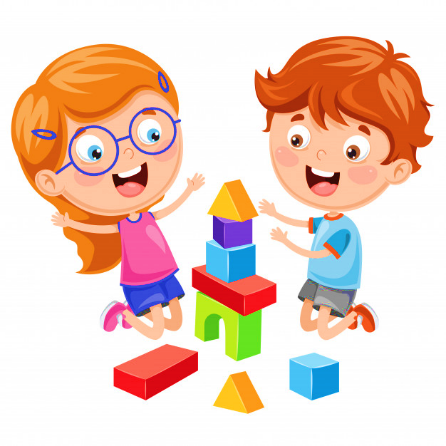 Temat: Wiosenna łąka- zabawy klamerkowe doskonalące  kompetencje matematyczneProponuję zabawę paluszkową: Dzieci pokazują odpowiedni palec podczas wyliczanki.Jeden, dwa, jeden, dwa,pewna pani miała psa.Trzy i cztery, trzy i cztery,pies ten dziwne miał maniery.Pięć i sześć, pięć i sześć,pies ten kości nie chciał jeść.Siedem, osiem, siedem, osiem,wciąż o lody tylko prosił.Dziewięć, dziesięć, dziewięć, dziesięć,kto te lody mu przyniesie?Może ja, może Ty?Licz od nowa: raz, dwa, trzy!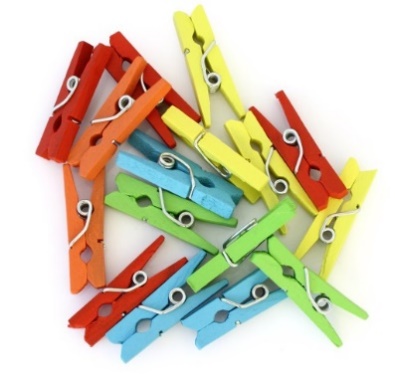 Zachęcam do wykonania zabawy związanej                                 z przeliczaniem. Zadaniem dziecka będzie przyczepienie klamerki na odpowiedniej cyfrze po przeliczeniu obrazków.Odsyłam do linków z kartami:https://przedszkolankowo.pl/wp-content/uploads/2018/04/LICZENIE-1.pdfhttps://przedszkolankowo.pl/wp-content/uploads/2018/04/LICZENIE-7.pdfhttps://przedszkolankowo.pl/wp-content/uploads/2018/04/LICZENIE-3.pdfhttps://przedszkolankowo.pl/wp-content/uploads/2018/04/LICZENIE-5.pdfhttps://przedszkolankowo.pl/wp-content/uploads/2018/04/LICZENIE-9.pdfZachęcam do wykonania masażyku relaksacyjnego:Dziecko kładzie się na brzuchu, a rodzic wykonuje masażyk:Świeciły dwa słoneczka (okrężny masaż dłońmi pleców)płynęła sobie rzeczka (masowanie palcem wzdłuż kręgosłupa)przeszły konie (stukanie pięściami) potem słonie (ugniatanie dłońmi w łódeczkę)szła pani na szpileczkach (palce wskazujące naciskają na plecy)z gryzącym pieskiem ( lekkie szczypanie)spadł deszczyk (lekkie dotykanie pleców palcami)czujesz dreszczk?(dotyk szyi)